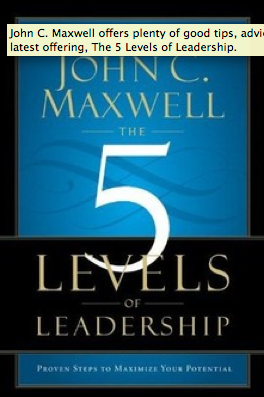 In John C. Maxwell's latest book, The 5 Levels of Leadership, he offers these tips for business, workplace and organizational leaders:Good leadership isn't about advancing yourself. It's about advancing your team.Leaders become great, not because of their power, but because of their ability to empower others.Leadership is action, not position.When people feel liked, cared for, included, valued, and trusted, they begin to work together with their leader and each other.If you have integrity with people, you develop trust. The more trust you develop, the stronger the relationship becomes. In times of difficulty, relationships are a shelter. In times of opportunity, they are a launching pad.Good leaders must embrace both care and candor.People buy into the leader, then the vision.Bringing out the best in a person is often a catalyst for bringing out the best in the team.Progress comes only from taking risks and making mistakes.Leaders are measured by the caliber of leaders they develop, not the caliber of their own leadership.© 2014 John Maxwellhttp://thejohnmaxwellteam.com/